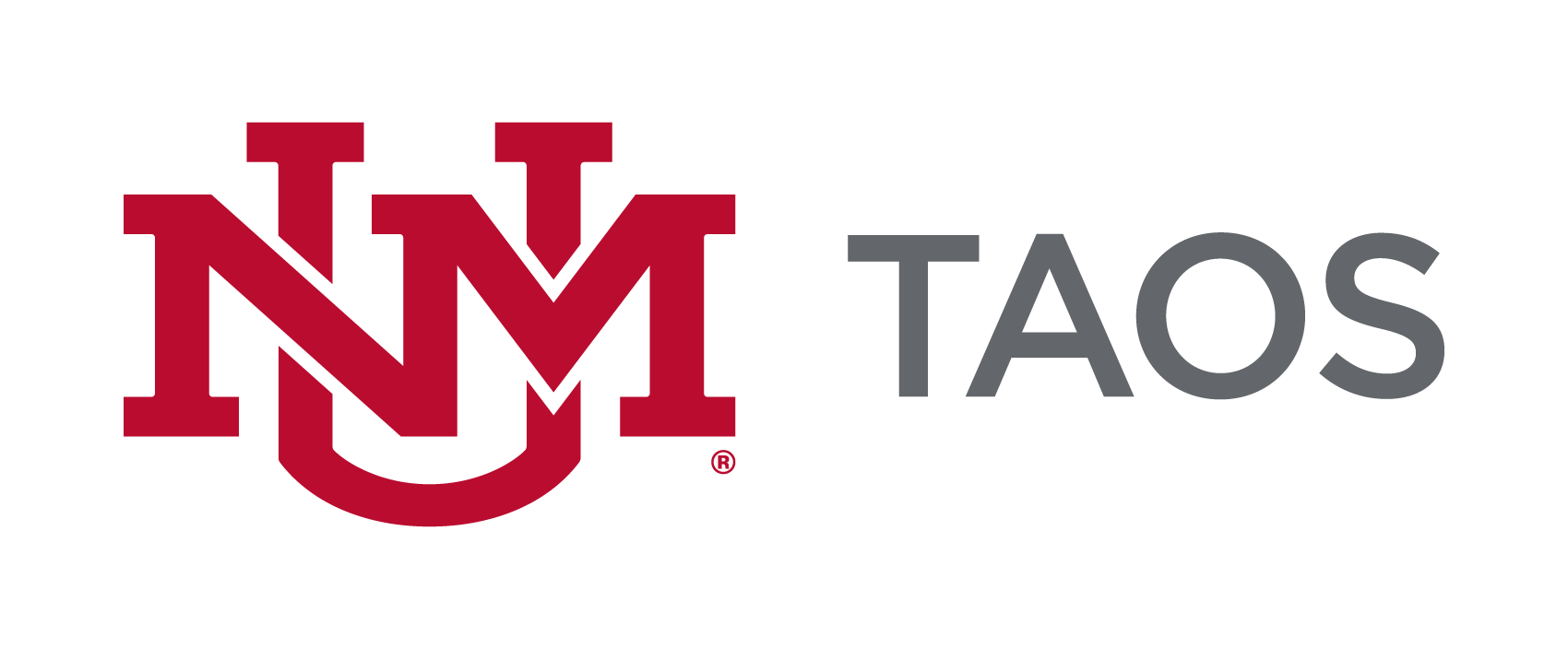 The course syllabus serves as a description and plan for a course and is considered the contract between the faculty and the students in the course. The sample syllabus presented here provides guidance for the minimum requirements as approved by UNM Academic Affairs and UNM Faculty Senate Curriculum Committee. Please include all listed components, inclusive of the UNM-Taos logo, in your preferred template/format.  You can include more information but not less than the minimum requirements. Information written in italics is to be completed by the instructor. All other wording must be included in your syllabus.  UNM-TAOS LAND ACKNOWLEDGEMENTThe University of New Mexico-Taos sits on the traditional homelands of the Red Willow People of Taos Pueblo. The original peoples of current-day New Mexico Pueblo, Navajo, and Apache since time immemorial, have deep connections to the land and have made significant contributions to the broader community statewide. We honor the land itself and those who remain stewards of this land throughout the generations and also acknowledge our committed relationship to Indigenous peoples. We gratefully recognize our history and work to maintain healthy, fruitful relationships with our neighbors for generations to come.SYLLABUSCourse Title: Course Number:(Please use approved Common Course Number if applicable.  Please use the following link to find your CCN for your course: http://advisement.unm.edu/resources/common-course-numbering/Course Credit Hours: 	Instructor:				UNM Email*:Office Location: Zoom		Office Phone (if applicable):Office Hours (set by instructor.):	*FERPA requires that all communications between students and faculty are conducted through UNM e-mail addresses only.  UNM Taos official communications will only be sent to student and faculty UNM e-mail addresses.  Class Meeting Day(s):			Class Time:Class Location / Room:			Term / Semester: Enter number of hours per week or TBD as appropriate if information is not knownCourse Description:At a minimum enter the description listed in the UNM course catalog.  Alternatively, describe the course content, purpose, contributions, etc. and what the learner may expect if enrolled in the course.If your course is part of the General Education Curriculum (https://gened.unm.edu/), you must note that in your syllabus under the description and include the Essentials Skills (http://assessment.unm.edu/assessment-types/gened-assessment/essential-skills.html)that your class is assessing.  Here is sample language for how a general education course should be entered on your syllabus:Example: This course meets the New Mexico Lower Division General Education Common Core Curriculum Area IV: Social/Behavioral Sciences. This course teaches three essential skills: Communication, Personal & Social Responsibility, and Critical Thinking, and assesses student mastery of those skills through weekly and periodic assignments (journal entries and discussions, unit exams, and papers).Course Goals/Objectives:Course goals are broad, general statement that are directly related/ linked/aligned to programmatic, departmental, or accreditation goals.  Describe a practical purpose for the course, often are or relate to core competences. These are general learning outcomes and are not typically assessed. See Appendix 1.Student Learning Outcomes:List achievable, measurable skills, knowledge and attitudes that students should be able to do/know upon course completion. Written for learner using action verbs.  Provide clear expectations of what needs to be mastered for successful course completion. May be broken down further in lesson or module units. 
[See Appendix 1]
For a list of New Mexico Higher Education Department (HED) approved list of Student Learning Outcomes by Department and Course, please go to the following website: https://hed.state.nm.us/uploads/documents/Course_Catalog_V7.pdf
You must include these SLOs at a minimum.  For courses not found in this document, you must use a minimum of three SLOs per course that are measurable.  Textbooks/Supplies/Materials/Equipment/ Technology or Technical Requirements:List the required and/or recommended textbooks (including ISBN #) as well as any other supplies, materials or equipment needed to successfully complete the course. List the technology to which students must have access and the technical requirements of that technology. Courses requiring specific computer hardware and software should include product specifications needed for student success within the syllabus.  These should include minimum computer and software requirements and internet configurations, or a link to a detailed reference document.To order books go to the website bookstore.unm.edu.  If you are having trouble call 
the textbook department for assistance at 505-277-7480 or email us with questions at text@unm.edu. 
Course Requirements:List and describe all assessments, which contribute to course score.  May include exams, portfolios, participation, attendance, papers, oral reports, group projects, assignments, etc.  Include possible point (percentage) value of each.  Please make sure to note policies regarding make-up exams and homework.  See Appendix 2.Student Attendance Policy:Policies regarding student attendance at class meetings are set by each instructor.  However, UNM Taos requires that all faculty have a policy on student attendance and that the policy is clearly articulated on the course syllabus to avoid any confusion on the students’ part for grading purposes.  All faculty should be aware of Faculty Handbook Policy C260 of the UNM Faculty Handbook regarding Religious Accommodations.
*Online Instructors must define how attendance will be measured in their courses.  Some examples include the following: students’ attendance will be tracked by UNM Canvas activity tracking; students must participate in online discussions; or students must log in weekly and submit all coursework on time.Instructors may drop students from their classes for reasons of excessive absences, per Faculty Handbook Policy D145.  Grading:Indicate how a final course grade (including credit/no credit) will be assigned, calculated, or otherwise determined. See Appendix 3.
Course Schedule:List all relevant dates – lecture titles/topics; academic holidays; Spring break, exams, assignment due dates etc. An exact listing in full detail is not necessary – a representative listing is adequate. See Appendix 4.  Disclaimer:
The instructor reserves the right to alter this syllabus to better meet the learning needs of the students.  Minor changes will be announced in class, major ones provided in writing.Accommodation Statement:In accordance with UNM Policy 2310 and the Americans with Disabilities Act (ADA), academic accommodations may be made for any student who notifies the instructor of the need for accommodation.  It is imperative that you take the initiative to bring such needs to the instructor’s attention, as he or she are not legally permitted to inquire.  Students who require assistance in emergency evacuations should contact the instructor as to the most appropriate procedures to follow.  Contact Accessibility Services, at the Center for Academic Success and Achievement (CASA), to coordinate accommodations and services CASA is located on the Klauer Campus, TSPH West, and can be reached at 575.737.3695.Title IX Statement:In an effort to meet obligations under Title IX, UNM faculty, Teaching Assistants, and Graduate Assistants are considered “responsible employees” by the Department of Education (see pg. 15 - http://www2.ed.gov/about/offices/list/ocr/docs/qa-201404-title-ix.pdf).   This designation requires that any report of gender discrimination which includes sexual harassment, sexual misconduct and sexual violence made to a faculty member, TA, or GA must be reported to the Title IX Coordinator at the Office of Equal Opportunity (oeo.unm.edu). For more information on the campus policy regarding sexual misconduct, see: https://policy.unm.edu/university-policies/2000/2740.htmlAcademic Integrity Statement:The policy of the University of New Mexico addresses the fact that academic honesty is one of the basic steps toward personal and academic development. Each student is expected to maintain the highest standards of honesty and integrity in academic and professional matters.
At UNM, academic dishonesty includes, but is not limited to, dishonesty in quizzes, tests, or assignments; claiming credit for work not done or done by others; hindering the academic work of other students; misrepresenting academic or professional qualifications within or without the University; and nondisclosure or misrepresentation in filling out applications or other University records. University reserves the right to take disciplinary action, up to and including dismissal, against any student who is found guilty of academic dishonesty or otherwise fails to meet the standards. Any student judged to have engaged in academic dishonesty in coursework may receive a reduced or failing grade for the work in question and/or for the course.
The University’s full statement on academic dishonesty and the consequences for failure to comply is available online at http://pathfinder.unm.edu/campus-policies/academic-dishonesty.html.Netiquette Statement: Standards of courtesy and respect must be always maintained in our online classrooms. Join in the discussion, but remember that this is still a classroom setting and that respect and consideration are crucial for any intellectual discussion. Name-calling and personal attacks are not permitted. Any violation of the standards of appropriate behavior online may result in your being dropped from this course and reported to the Dean of Instruction. The University’s full statement on netiquette is available online at:https://canvasinfo.unm.edu/students/intro-to-canvas/netiquette.htmlDropping the course:  Students should not assume that nonattendance results in being dropped from the class.  It is the student’s responsibility to initiate drops or complete withdrawals utilizing http://registrar.unm.edu/ or LoboWeb at http://my.unm.edu/.  UNM-Taos Library:All students are encouraged to utilize library services as an additional resource for this course.  Here is the link to the UNM-Taos Library: https://taoslibrary.unm.edu/library.CASA (Center for Academic Success and Achievement):All students are encouraged to utilize the CASA tutoring services offered free through UNM-Taos: https://taos.unm.edu/students/casa.htmlResources if You Need Help:  Student Support:  Academic and basic needs support (accessing services such as food, housing, emergency funds, behavioral/medical health, childcare etc.) are available to students by filling out the Student Support Request (SSR) Form.  Filling out this form will generate an email to the support service indicated (you may select more than one).  A support service staff will reach out to you using the contact information provided.   Please click the link https://tinyurl.com/UNMTaosStudentSupportRequest.  Note that the link to the form has changed. If you have it saved on your browser, please update it. Rest assured that if you reach the previous link, you will be rerouted to the new location.” NM Crisis Hotline: If you or a loved one is experiencing any kind of emotional crisis, mental health or substance use concern, you can find help 24 hours a day, seven days a week, by calling the NM crisis and access line or peer to peer warmline 1-855-NMCRISIS (662-7474)  Due Process/Student Grievance Procedure:If a student has a problem in class that cannot be handled by talking directly to the instructor, which would be the first step, the appropriate person to contact is the Program Coordinator or Department Chair if there is not a Program Coordinator for that course, in the program you are enrolled in. You can find Program Coordinators and Department Chairs online under the Department page for Academic Affairs at: https://taos.unm.edu/academics/office-of-academic-affairs.html .  The Dean of Instruction/Chief Academic Officer is the last step if all matters remain unresolved.Respect the UNM Community by Preserving HealthYou have the ability to prevent the spread of COVID-19 and to preserve the health of fellow students, your instructor, staff and the community by following UNM health protocols. These are consistent with the NM Department of Health. Up to date information related to UNM’s COVID response can be found at the following link:  https://www.unm.edu/coronavirus/.UNM Administrative Mandate on Required COVID-19 Vaccination UNM requires COVID-19 vaccination and a booster for all students, faculty, and staff, or an approved exemption (see: UNM Administrative Mandate on Required Vaccinations). Proof of vaccination and booster, or a medical, religious, or online remote exemption, must be uploaded to the UNM vaccination verification site. Failure to provide this proof may result in a registration hold and/or disenrollment for students and disciplinary action for UNM employees. Booster Requirement: Individuals who received their second dose of a Pfizer or Moderna vaccine on or before June 15, 2021, or their single dose of a Johnson & Johnson vaccine on or before October 15, 2021, must provide documentation of receipt of a booster dose no later than January 17, 2022. 
Individuals who received their second dose of a Pfizer or Moderna vaccine after June 15, 2021 or who received their single dose of Johnson & Johnson after November 15, 2021 must provide documentation of receipt of a booster within four weeks of eligibility, according to the criteria provided by the FDA (6 months after completing an initial two-dose Moderna vaccine, 5 months after completing the Pfizer sequence, and 2 months after receiving a one-dose Johnson and Johnson vaccine). International students: Consult with the Global Education Office. Exemptions: Individuals who cannot yet obtain a booster due to illness should request a medical, religious, or online remote exemption (which may have an end date) and upload this to the vaccination verification site. UNM-Taos Safety, Masking in Indoor SpacesIn an effort to continue to protect our employees, families, and the community at large, we are encouraging everyone to remain diligent with COVID Safe Practices (CSPs), such as social distancing, routine hand washing/sanitizing, and continuing to wear a mask if you choose to do so (especially when you are gathered in groups). While masks will no longer officially be required inside campus facilities, we encourage masking and support students, employees, and the general public who chose to continue to wear a mask.  We ask that everyone be understanding and mindful of those who may have underlying health conditions or other personal reasons they might choose to continue to wear a mask.  For health-related courses and programs (i.e., those that take place at Rio Grande Hall), and CDL courses, please check with your program for their masking policy.UNM-Taos will continue to provide 3-ply medical-grade masks and temperature check stations at the entrances of each building. If you have questions, you can find answers at: https://bringbackthepack.unm.edu/. 
COVID-19 Symptoms and Positive Test Results: Please do not come to a UNM campus if you are experiencing symptoms of illness, or have received a positive COVID-19 test (even if you have no symptoms). Contact your instructors and let them know that you should not come to class due to symptoms or diagnosis. If you find you have tested positive for COVID-19 please self report.
Communication on change in modality: The President and Provost of UNM may direct that classes move to remote delivery at any time to preserve the health and safety of the students, instructor and community.  Please check your UNM e-mail regularly for updates about our class and please check https://bringbackthepack.unm.edu regularly for general UNM updates about COVID-19 and the health of our community.Course CalendarA weekly instructional plan is required. You may use the table below or create a schedule of weekly activities.DateTopicAssignment